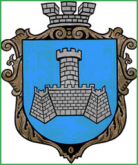 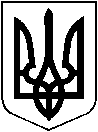 УКРАЇНАВІННИЦЬКОЇ ОБЛАСТІМІСТО ХМІЛЬНИКРОЗПОРЯДЖЕННЯМІСЬКОГО ГОЛОВИвід  «17»  грудня 2018 р.                                              №467-рПро підготовку і  проведення свят новорічно-різдвяного циклу в м. ХмільникуЗ метою створення сприятливих умов для проведення  свят новорічно-різдвяного циклу, підтримки українських народних і сімейних традицій, враховуючи суспільно-політичну ситуацію в Україні, керуючись ст. 42,59 Закону України «Про місцеве самоврядування в Україні»: Провести 19  грудня 2018  року  о 10:00 год. дитячий ранок «Скоро, скоро в рідний край завітає Миколай…»   в холі КЗ «Хмільницький РБК».Провести 22 грудня 2018 року о 13:00 год. на Майдані Свободи  відкриття  міської ялинки.Провести 31 грудня 2018 року о 21.00 год.  на Майдані Свободи   театралізоване дійство «З року в рік на поріг ступає Новий Рік».Затвердити склад організаційного комітету  підготовки та проведеннясвят новорічно-різдвяного циклу в місті Хмільнику /додається/.Затвердитиплан заходівз підготовки та проведеннясвят новорічно-різдвяного циклу в містіХмільнику/додається/.Затвердити  список  відповідальних посадових осіб міської ради, які закріплені за окремими ділянками роботи під час проведення   заходу /додається/. Керівникам КП «Хмільникводоканал» /Бойко С.П./, КП «Хмільниккомунсервіс» /Полонський С.Б./, КП «Хмільницька ЖЕК» /Прокопович Ю.І./, ТОВ  «Вінницягаз Збут»/Антонюк С.М./, ПАТ «Вінницяобленерго»  СО «Хмільницькі ЕМ» /Плотиця О.В./ розробити графіки цілодобового чергування аварійних служб в період новорічних та різдвяних свят, копії яких подати в управління житлово-комунального господарства та комунальної власності міської ради до 27 грудня 2018 р.  Начальнику загального відділу міської ради Прокопович О.Д. довести це розпорядження до  відповідних виконавців. Контроль за виконанням цього розпорядження покласти на заступника міського голови з питань діяльності виконавчих органів міської ради Сташка А.В.	Міський голова                                                             С.Б.Редчик                    А. Сташко	    В. Загіка		Ю. Цупринюк	С. Єрошенко	О. Прокопович	Н. Буликова«Затверджую»розпорядження  міського голови№467 -р від  17 грудня  2018 р.СКЛАДорганізаційного комітету  підготовки та проведеннясвят новорічно-різдвяного циклу в місті ХмільникуАндрій Сташко – заступник міського голови з питань діяльності виконавчих органів міської ради;Володимир Загіка - заступник міського голови з питань діяльності виконавчих органів міської ради;Сергій Маташ – керуючий справами виконавчого комітету міської ради;Людмила Шаталова – голова постійної комісії міської ради з питань духовного відродження, освіти, культури, молодіжної політики і спорту (за згодою);Галина Коведа – начальник управління освіти міської ради;Юрій Підвальнюк – начальник управління економічного розвитку та                                      євроінтеграції міської ради;Надія Буликова – начальник 	юридичного відділу міської ради;Павло Дем’янюк – начальник відділу у справах сім’ї та молоді міської ради;Валерій Коломійчук – начальник відділу з питань цивільного захисту, оборонної роботи та взаємодії з правоохоронними органами міської ради;Наталія Мазур – начальник відділу інформаційної діяльності та комунікації із громадськістю міської ради;Оксана Тендерис  – начальник відділу організаційно – кадрової роботи міської ради;Віталій Пачевський  - начальник відділу  з питань фізичної культури і спорту міської ради;Ольга Прокопович – начальник загального відділу міської ради;Юлія Цупринюк – завідувач сектору з питань культури міської ради;Микола Стукан – начальник відділу культури та туризму  Хмільницької райдержадміністрації  (за згодою);Лариса Ковальчук – директор КЗ «Хмільницький РБК» (за згодою);Дмитро Руденко – начальник Хмільницького ВП Калинівського відділу ГУНК УНП у Вінницькій області (за згодою) ;Олександр Нечко – начальник Хмільницького РС ГУ ДСНС України у Вінницькій області (за згодою) ;Олександр Плотиця – начальник ПАТ «Вінницяобленерго»  СО «Хмільницькі ЕМ» (за згодою) ;Інна Браславська – головний лікар філії «Хмільницька СЕМД»                      (за згодою);Сергій Полонський – начальник КП  «Хмільниккомунсервіс» ;Юрій Прокопович – начальник КП «Хмільницька ЖЕК» ;Валентина Автодійчук – директор КПНЗ Хмільницька школа мистецтв;Наталя Луценко  – директор ЦДЮТ.                                                                                 СергійПанаскевич – редактор  обласноїщотижневоїгазети «13 округ» (за згодою);        Міський голова                                                         С. Б. Редчик«Затверджую»розпорядження  міського голови№467-р від  17 грудня 2018 р.План заходівз підготовки та проведеннясвят новорічно-різдвяного циклу в містіХмільникуМіський голова                          С.Б. Редчик«Затверджую»розпорядження  міського голови№467-р від  17 грудня 2018 р.Список  відповідальних посадових осіб міської ради, які закріплені за окремими ділянками роботи під час проведення   заходуМіський голова                                                                     С.Б. Редчик№з/пНазва заходуВиконавецьТермінвиконанняПідготуватисценарійдитячого ранку на 19 грудня, відкриттяміськоїялинки та  зустрічі Нового року ЦупринюкЮ.С.Ковальчук Л.Л.Луценко Н.В.до 20.12.2018 р.Провести оформленняноворічноїялинкиПолонський С.Б.до 20.12.2018 р.Провести оформленнямістановорічноюілюмінацієюПолонський С.Б. до 28.12.2018р. Провести оформлення надувного новорічногомістечкаПолонський С.Б.20.12.2018 р.Провести благоустріймісцяпроведеннявідкриттяміськоїялинки та  театралізованогодійства,у разінеобхідності, очиститийоговідснігу і посипатипіском.Полонський С.Б.до 22.12.2018 р.та 31.12.2018  р.Забезпечитивмикання та вимиканнягірлянд на головнійялинцімістаПолонський С.Б.31.12.2018р.Забезпечитиналежнепроведеннядитячого ранку «Скоро, скоро в рідний край завітаєМиколай…» з нагоди Дня Святого МиколаяЦупринюкЮ.С.Надкерничний М.С.Ковальчук Л.Л.19.12.2018 р.ЗабезпечитиналежнепроведеннявідкриттяміськоїялинкиЦупринюкЮ.С.Надкерничний М.СЛуценко Н.В.22.12.2018 р.Забезпечитиохоронугромадського порядку під час проведенняноворічних та різдвяних свят, приділившиособливуувагу :-дотриманнювимогбезпекидорожньогоруху;-охороніголовноїялинкиміста;- додержаннювимогпожежноїбезпеки на об’єктах, щозадіяні у проведенніноворічних та різдвянихзаходів;-недопущеннювикористанняпіротехнічнихзасобівРуденко Д.С.Підвальнюк Ю.Г.Нечко О.В.УпродовжпроведеннязаходівЗабезпечитиякіснеозвученнятеатралізованогодійстваЦупринюкЮ.С.Надкерничний М.С.31.12.2018 р.Забезпечити участь художніхколективів та окремихвиконавців для проведеннятеатралізованогодійстваКовальчук Л.Л.Автодійчук В.В.Луценко Н.В.Цупринюк Ю.С.31.12.2018 р.Підготуватилистисуб’єктамгосподарюваннящодосвятковогооформленняприлеглих і закріпленихтериторій, наближених до місцявстановленняголовноїялинкиміста та центральноїйогочастини, заохоченнягосподарюючихсуб’єктів до оформленняприміщень, прилеглих і закріпленихтериторій до новорічно-різдвяних святСташко А.В.Підвальнюк Ю.Г.до 21.12.2018 р.Підготувати та направитиноворічніпривітання депутатам міської та обласної рад, керівникамрегіонів, області, Почеснимгромадянамміста, членам виконкомуміської ради (згіднорозподілу про привітання)Крепкий П.В.,закріпленіпосадові особидо 27.12.2018 р.Підготувати текст новорічногопривітанняжителів м. Хмільника у ЗМІ, на веб-сайт та через гучномовці у містіМазур Н.П.до 26.12.2018 р.Забезпечитивисвітлення на веб-сайті та у ЗМІ інформації про проведенняноворічних та різдвяних свят у містіМазур Н.П.,виконавціПісляпроведеннязаходівМісце закріпленняВідповідальніЧасПідпис про ознайомленняЗавантаження та розвантаження музичної апаратури під час  проведення заходу з нагоди відкриття міської ялинки Надкерничний М.С. Олійник О.А.Косенко О. В.Войтенко М.В22.12.2018  - 11:00 год.22.12.2018 -  13:00 год.Завантаження та розвантаження музичної апаратури під час  проведення заходу з нагоди  Нового Року  Надкерничний М.С.Олійник О.А.Владимірець А.О.Якубов І.А.Войтенко М.В.Карпов О.Ю. 31.12.2018 – 19:45 год.31.12.2018 – 22:00 год. Фотографування заходуМазур Н.П.Левчук С.О.19.12.2018 – 10:00 год 22.12.2018 – 12:00 год. 31.12.2018.- 21:00 год. 